3η Διημερίδα Ε.Π.Β.Ε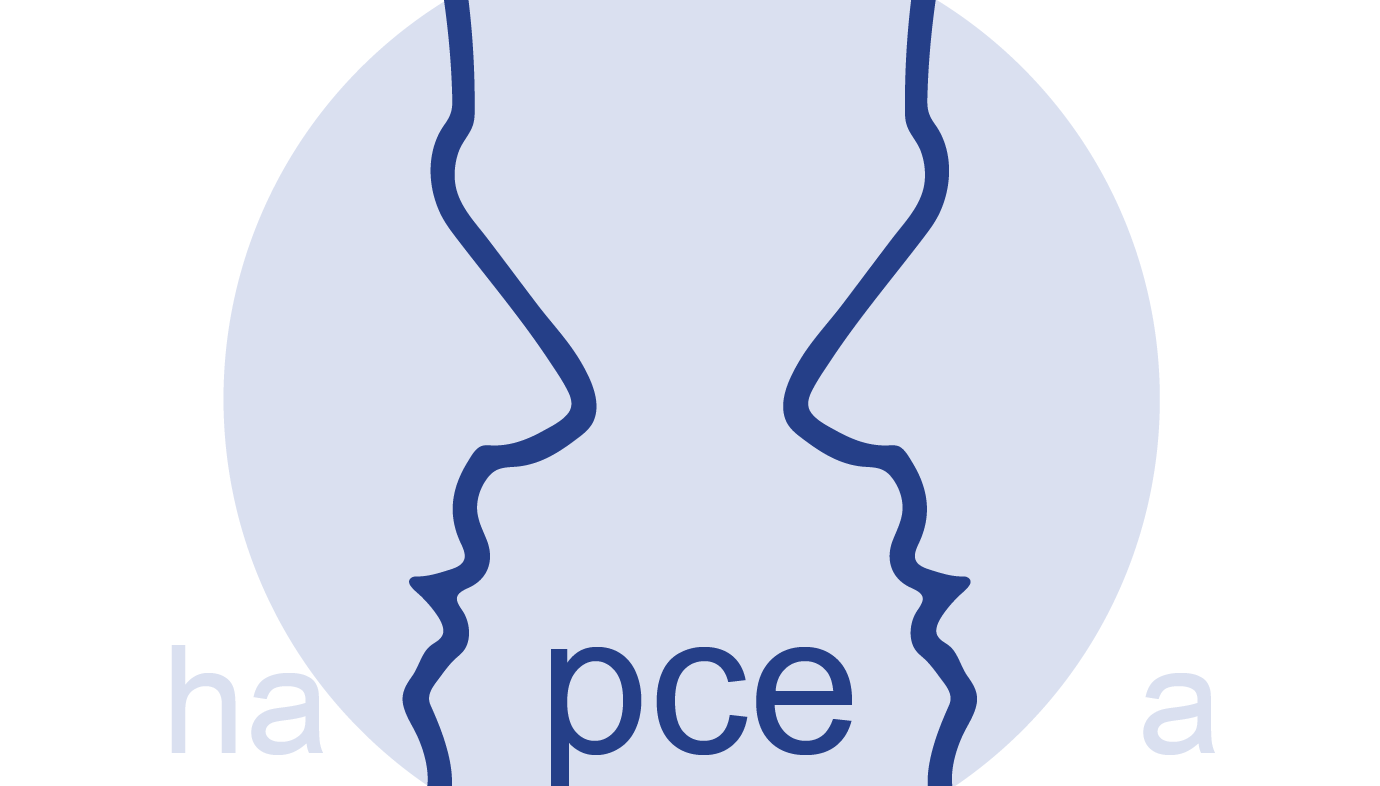 2 - 3 Μαρτίου 2019«Κοινωνικές Ταυτότητες, Αξίες, Θεσμοί, Σχέσεις σε μια Νέα Πραγματικότητα»Η σύγχρονη ψυχοθεραπευτική πρακτική μπροστάστις ποικίλες και διαρκώς μεταβαλλόμενες διαμορφώσεις του σήμεραΣχολή Μωραΐτη ΙΒ (χορηγός φιλοξενίας)Καποδιστρίου 104 και Ελευθερίας 2, Αλσούπολη Νέας ΙωνίαςΦόρμα Επιλογής Εργαστηρίων - WORKSHOPS Παρακαλούμε, επιλέξτε τη συμμετοχή σας στα εργαστήρια της προτίμησής σας, συμπληρώνοντας στον παρακάτω πίνακα, μετά από το ονοματεπώνυμό σας, τον αριθμό και τον τίτλο των εργαστηρίων που  σας ενδιαφέρουν όπως αυτά αναγράφονται παρακάτω στους συνοδευτικούς πίνακες (1 & 2).Παρακαλούμε να συμπληρώσετε οπωσδήποτε και τη δεύτερη επιλογή προτίμησης, για την περίπτωση που δεν υπάρξει διαθεσιμότητα κενών θέσεων για το εργαστήριο της πρώτης σας επιλογής. Θα τηρηθεί αυστηρά σειρά προτεραιότητας ως προς τη συμπλήρωση των θέσεων. Διευκρινιστικές οδηγίες:Στο πεδίο «Αριθμός» αναγράφεται ο αριθμός προτίμησης του εργαστηρίου όπως απεικονίζεται στην δεξιά στήλη στους πίνακες εργαστηρίων (1 & 2) που ακολουθούν στο τέλος της παρούσας φόρμας. Ενδεικτικά, σημειώνεται: 	«Σ1» (αν πρόκειται για το 1ο παράλληλο εργαστήριο του Σαββάτου) ή «Κ1» (αν πρόκειται για το 1ο παράλληλο εργαστήριο της Κυριακής) κ.ο.κ. Η παρούσα φόρμα επιλογής εργαστήριων θα πρέπει να σταλεί ηλεκτρονικά στο hapcea.epve@gmail.com H παραλαβή της θα επιβεβαιωθεί, τηλεφωνικά ή με email.Για οποιαδήποτε διευκρίνιση ή πληροφορία επικοινωνήστε με την οργανωτική επιτροπή στο ίδιο email.ΥπόμνησηΠαρακαλούμε να γίνει προσεκτικά η δήλωση των επιλογών εργαστηρίων γιατί αργότερα ενδεχομένως να είναι πολύ δύσκολο ή και αδύνατον να τροποποιηθεί η αρχική σας επιλογή.Πίνακας Εργαστηρίων (1) - ΣΑΒΒΑΤΟ στις 2 Μαρτίου 2019 - Ώρα: 15:00  - 16:30Πίνακας Εργαστηρίων (2) - ΚΥΡΙΑΚΗ στις 3 Μαρτίου 2019 - Ώρα: 14:00  - 15:30ΟΝΟΜΑ + ΕΠΩΝΥΜΟΤηλέφωνοe-mailΣΑΒΒΑΤΟ 2 Μαρτίου 2019ΣΑΒΒΑΤΟ 2 Μαρτίου 20191η επιλογήΑριθμός:-Τίτλος:-2η επιλογήΑριθμός:-Τίτλος:-ΚΥΡΙΑΚΗ 3 Μαρτίου 2019ΚΥΡΙΑΚΗ 3 Μαρτίου 20191η επιλογήΑριθμός:-Τίτλος:-2η επιλογήΑριθμός:-Τίτλος:-ΣυντονιστέςΤίτλος εργαστηρίουΕπιλογήΚατερίνα Αλεξοπούλου«Κοινωνικές Ταυτότητες: από το κοινωνικό αίσθημα στο κοινωνικό ενδιαφέρον. Πώς το κοινωνικό αίσθημα οδηγεί στο Κοινωνικό Ενδιαφέρον, που αποτελεί την βάση των καλών διαπροσωπικών σχέσεων»Σ 1Ρίτα ΒεντούραΜιχάλης Καλλιφρονάς«Τα δυσλειτουργικά πρότυπα στις σχέσεις μας»Σ 2Δημήτρης ΚατσικαδέληςΜαργαρίτα ΚατσικαδέληΑντώνιος ΓκλιόγκοςΔήμητρα Κατσικαδέλη«Η σχέση των Ελλήνων με την Συμβουλευτική και την ψυχοθεραπεία»Σ 3Ιωάννα ΚουστένηΠάτρικ Ακριβός«‘Πολλαπλές’ ταυτότητες και Δια-πολιτισμικότητα»Σ 4Βασίλης Μπλίτσας
Κυριακή Κεντιγκελένη
Κυριακή  Τσιλιγκαρίδου«Το παιχνίδι ως σταθερός και συνδετικός κρίκος του ανθρώπου σε έναν διαρκώς και ταχέως μεταβαλλόμενο κόσμο»Σ 5Δρ. Πηνελόπη  Μωραΐτου«Σχολικός εκφοβισμός, ταυτότητα και παιδική λογοτεχνία»Α Κ Υ Ρ Ω Θ Η Κ ΕΣ 6Έλενα-Όλγα Χρηστίδη
Νάνσυ Παπαθανασίου«Η επιβεβαιωτική (affirmative) προσέγγιση: Σύγχρονες επιστημονικές προσεγγίσεις και καλές πρακτικές στην ψυχοθεραπεία με ΛΟΑΤΚΙ άτομα»Σ 7Γιάννης Σιδηροκαστρίτης«Η αποτελεσματικότητα της πρακτικής της προσωποκεντρικής προσέγγισης στην κοινωνική πολυμορφία και στις νέες προκλήσεις της εποχής μας. Η περαιτέρω εξέλιξη του ψυχοθεραπευτή και η δύναμη της αμφιβολίας, διερεύνησης και απορίας»Σ 8ΣυντονιστέςΤίτλος εργαστηρίουΕπιλογήΡουμπίνη ΒασιλοπούλουΒίβιαν Σαχπάζη«Κρέοντας και Αντιγόνη»Κ 1Λύο Καλοβυρνάς«Μητρότητα: επιλογή η επιβολή;Ένα βιωματικό εργαστήρι για την (μη) μητρότητα»Κ 2Γεωργία Καλτσίδου«Η εφαρμογή της Προσωποκεντρικής και Focusing-Βιωματικής προσέγγισης στην εργασία με πρόσφυγες»Κ 3Άννα Καραλή«Η Επαναστατική ‘Παύση’ ως Θρυαλλίδα Δημιουργίας του Πολύτιμου Βιωματικού Αναστοχασμού σε Κάθε Επικοινωνία ή Σχέση»Κ 4Ντόρα Μίνου«Η αποξένωση στα Ζευγάρια ως Αποτέλεσμα της Τρέχουσας Κρίσης: μια Gestalt προσέγγιση»Κ 5Νατάσα ΠαπαζαφειροπούλουΓαβριέλλα Πραγκάστη«Οι τεχνικές διαλογισμού mindfulness στην ψυχοθεραπεία»Κ 6Ειρήνη Σεραφείμ«Ομοφυλόφιλος ή gay; Gay ή λεσβία; LGBT ή ΛΟΑΤ;Ένας συμπεριληπτικός τρόπος να υπάρχουμε»Κ 7